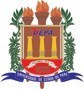 UNIVERSIDADE DO ESTADO DO PARÁPROCESSO SELETIVO PARA RESIDÊNCIA MULTIPROFISSIONAL E EM ÁREA PROFISSIONAL    EM SAÚDE – 2022ANEXO V - INSTRUMENTO DE AVALIAÇÃO DO CURRÍCULO LATTESNome:					 Data: ______/ ______/________                                                                                Nota do Currículo: ____	ORIENTAÇÕES PARA A PONTUAÇÃO DA AVALIAÇÃO DO CURRICULUM:ITEM 1: estar correlato ao que tange a Lei Federal 11.788/08, sobre a Lei do Estágio Obrigatório e Não Obrigatório. No certificado ou declaração deve conter a carga horária relativa ao estágio e preferencialmente a identificação do preceptor de área.ITEM 3: não serão aceitos comprovante de aceite da revista, apenas os artigos que já foram devidamente publicados.ITEM 7: projetos de iniciação científica correspondem a atividades de pesquisa desenvolvidas durante o período de graduação, em que seja desenvolvido uma pesquisa básica ou aplicada, com referência a resultados de pesquisa. Normalmente estas pesquisas estão vinculadas a PIBIC ou PIBITI. As atividades de pesquisa e extensão que serão avaliadas correspondem a participação em ligas acadêmicas que produzam um projeto de pesquisa voltado a comunidade, bem como projetos de extensão de vinculação institucional previamente estabelecidos.Nº de OrdemAtividades ExercidasNº de Documentosa anexarPontuação porDocumentoPontuação MáximaPontuação AlcançadaTipo de Documentoa Apresentar01Estágio extracurricular na área afim, com carga horária mínima de 180 horas.11,01,0Declaração/Certificado em papel timbrado da Instituição, assinado pelo responsável legal da instituição e de acordo com a Lei Federal 11.788/08. Deve conter a carga horária.02Cursos com carga horária igual ou superior a 30 horas.40,251,0Certificado/Declaração comprovando a carga horária e frequência.03Trabalhos publicados em revistas indexadas da área da saúde, com  ISSN. E/ou Livros ou capítulos de livros com ISBN21,02,0Cópia do resumo do artigo, que foi publicado, com referência da revista na qual foi publicado. Cópia de parte do livro, ou capítulo que demonstre a autoria.03Trabalhos publicados em revistas não indexadas/ou em anais ou em revistas de congressos, simpósios, encontros e outros.30,51,5Cópia do resumo do artigo, com referência da revista na qual foi publicado (resumos simples ou expandidos).04Apresentação de trabalhos em eventos científicos.20,51,0Certificado de apresentação do trabalho no evento.05Monitoria Acadêmica11,01,0Declaração/Certificado em papel timbrado da IES, e assinado pela Direção e/ou Coordenação da Instituição executora.06Participação em jornadas, simpósios, seminários e encontros.50,10,5Certificado emitido pelo órgão ou instituição promotora do evento.06Participação em   congressos.50,10,5Certificado emitido pelo órgão ou instituição promotora do evento.07Participação em projetos de iniciação científica, pesquisa e extensão.30,51,5Declaração/Certificado em papel timbrado da Instituição, assinado pelo responsável legal da instituição                      TOTAL                      TOTAL                      TOTAL                      TOTAL10